1.Objeto de estas directrices de examen2.Material necesario2.12.22.32.42.53.Método de examen3.1Número de ciclos de cultivoLa duración mínima de los ensayos deberá ser normalmente de un único ciclo de cultivo.Se podrá concluir el examen de una variedad cuando la autoridad competente pueda determinar con certeza su resultado.3.2Lugar de ejecución de los ensayosNormalmente los ensayos deberán efectuarse en un sólo lugar.  En el documento TGP/9 “Examen de la distinción” se ofrece orientación respecto a los ensayos realizados en más de un lugar.3.3Condiciones para efectuar el examenSe deberán efectuar los ensayos en condiciones que aseguren un desarrollo satisfactorio para la expresión de los caracteres pertinentes de la variedad y para la ejecución del examen.Ya que la luz del día es variable, las valoraciones del color establecidas frente a una carta de colores deberán realizarse en una habitación apropiada utilizando luz artificial, o a mediodía en una habitación sin luz solar directa.  La distribución espectral de la fuente luminosa que constituye la luz artificial deberá estar en conformidad con la Norma CIE de Luz Preferida D 6500 y debe ajustarse a los límites de tolerancia establecidos por la Norma Británica (British Standard) 950, Parte I.  Estas valoraciones se deberán efectuar con la planta colocada sobre un fondo blanco.  La carta de colores y la versión de la carta de colores utilizada deberán indicarse en la descripción de la variedad.3.4Diseño de los ensayos3.4.13.5Ensayos adicionalesSe podrán efectuar ensayos adicionales para estudiar caracteres pertinentes.4.Evaluación de la distinción, la homogeneidad y la estabilidad4.1Distinción4.1.1Recomendaciones generalesEs de particular importancia para los usuarios de estas directrices de examen consultar la Introducción General antes de tomar decisiones relativas a la distinción.  Sin embargo, a continuación se citan una serie de aspectos que han de tenerse en cuenta en las directrices de examen. 4.1.2Diferencias consistentesLas diferencias observadas entre variedades pueden ser tan evidentes que no sea necesario más de un ciclo de cultivo.  Asimismo, en algunas circunstancias, la influencia del medio ambiente no reviste la importancia suficiente como para requerir más de un único ciclo de cultivo con el fin de garantizar que las diferencias observadas entre variedades son suficientemente consistentes.  Una manera de garantizar que una diferencia en un carácter, observada en un ensayo en cultivo, sea lo suficientemente consistente es examinar el carácter en al menos dos ciclos de cultivo independientes.4.1.3Diferencias clarasDeterminar si una diferencia entre dos variedades es clara depende de muchos factores y, para ello se tendría que considerar, en particular, el tipo de expresión del carácter que se esté examinando, es decir, si éste se expresa de manera cualitativa, cuantitativa o pseudocualitativa.  Por consiguiente, es importante que los usuarios de estas directrices de examen estén familiarizados con las recomendaciones contenidas en la Introducción General antes de tomar decisiones relativas a la distinción. 4.1.44.1.5Método de observaciónEl método recomendado para observar los caracteres a los fines del examen de la distinción se indica en la tabla de caracteres mediante la siguiente clave (véase el documento TGP/9 “Examen de la distinción”, sección 4 “Observación de los caracteres”):Tipo de observación  visual (V) o medición (M)La observación “visual” (V) es una observación basada en la opinión del experto.  A los fines del presente documento, por observación “visual” se entienden las observaciones sensoriales de los expertos y, por lo tanto, también incluye el olfato, el gusto y el tacto. La observación visual comprende además las observaciones en las que el experto utiliza referencias (por ejemplo, diagramas, variedades ejemplo, comparación por pares) o gráficos no lineales (por ejemplo, cartas de colores).  La medición (M) es una observación objetiva que se realiza frente a una escala lineal calibrada, por ejemplo, utilizando una regla, una báscula, un colorímetro, fechas, recuentos, etc.Para los casos en que en la tabla de caracteres se indica más de un método de observación de los caracteres (p. ej. VG/MG), en la Sección 4.2 del documento TGP/9 se ofrece orientación sobre la elección de un método apropiado.4.2Homogeneidad4.2.1Es particularmente importante que los usuarios de estas directrices de examen consulten la Introducción General antes de tomar decisiones relativas a la homogeneidad.  Sin embargo, a continuación se citan una serie de aspectos que han de tenerse en cuenta en las directrices de examen.4.2.24.2.34.3Estabilidad4.3.1En la práctica no es frecuente que se conduzcan exámenes de la estabilidad que brinden resultados tan fiables como los obtenidos en el examen de la distinción y la homogeneidad.  No obstante, la experiencia ha demostrado que en muchos tipos de variedades, cuando una variedad haya demostrado ser homogénea, también podrá considerarse estable.4.3.2Cuando corresponda, o en caso de duda, la estabilidad podrá evaluarse adicionalmente, examinando un nuevo lote de plantas para asegurarse de que presenta los mismos caracteres que el material suministrado inicialmente.5.Modo de agrupar las variedades y organización de los ensayos en cultivo5.1Los caracteres de agrupamiento contribuyen a seleccionar las variedades notoriamente conocidas que se han de cultivar en el ensayo con las variedades candidatas y a la manera en que estas variedades se dividen en grupos para facilitar la evaluación de la distinción.5.2Los caracteres de agrupamiento son aquellos en los que los niveles de expresión documentados, aun cuando hayan sido registrados en distintos lugares, pueden utilizarse, individualmente o en combinación con otros caracteres similares:  a) para seleccionar las variedades notoriamente conocidas que puedan ser excluidas del ensayo en cultivo utilizado para el examen de la distinción;  y b) para organizar el ensayo en cultivo de manera tal que variedades similares queden agrupadas conjuntamente.5.3Se ha acordado la utilidad de los siguientes caracteres de agrupamiento:5.4En la Introducción General y en el documento TGP/9 “Examen de la distinción” se dan orientaciones sobre el uso de los caracteres de agrupamiento en el proceso de examen de la distinción.6.Introducción a la tabla de caracteres6.1Categorías de caracteres6.1.1Caracteres estándar de las directrices de examenLos caracteres estándar de las directrices de examen son aquellos que han sido aprobados por la UPOV para el examen DHE y de los cuales los Miembros de la Unión pueden elegir los que convengan para determinadas circunstancias.6.1.2Caracteres con asteriscoLos caracteres con asterisco (señalados con *) son los caracteres incluidos en las directrices de examen que son importantes para la armonización internacional de las descripciones de variedades y que deberán utilizarse siempre en el examen DHE e incluirse en la descripción de la variedad por todos los Miembros de la Unión, excepto cuando el nivel de expresión de un carácter precedente o las condiciones medioambientales de la región lo imposibiliten.6.2Niveles de expresión y notas correspondientes6.2.1Se atribuyen a cada carácter niveles de expresión con el fin de definir el carácter y armonizar las descripciones.  A cada nivel de expresión corresponde una nota numérica para facilitar el registro de los datos y la elaboración y el intercambio de la descripción.6.2.2Todos los niveles pertinentes de expresión se presentan en el carácter.6.2.3Explicaciones más exhaustivas relativas a la presentación de los niveles de expresión y de las notas figuran en el documento TGP/7 “Elaboración de las directrices de examen.6.3Tipos de expresiónEn la Introducción General figura una explicación de los tipos de expresión de los caracteres (cualitativo, cuantitativo y pseudocualitativo).6.4Variedades ejemploEn caso necesario, se proporcionan variedades ejemplo con el fin de aclarar los niveles de expresión de un carácter.6.5Leyenda7.Table of Characteristics/Tableau des caractères/Merkmalstabelle/Tabla de caracteresEnglishEnglishfrançaisfrançaisdeutschespañolExample Varieties
Exemples
Beispielssorten
Variedades ejemploNote/
Nota1.QNMG/VG(a)very shortvery shorttrès courtetrès courtesehr niedrigmuy bajaElvera1very short to shortvery short to shorttrès courte à courtetrès courte à courtesehr niedrig bis niedrigmuy baja a baja2shortshortcourtecourteniedrigbajaBokraspark3short to mediumshort to mediumcourte à moyennecourte à moyenneniedrig bis mittelbaja a media4mediummediummoyennemoyennemittelmediaGloire des bosquets5medium to tallmedium to tallmoyenne à hautemoyenne à hautemittel bis hochmedia a alta6talltallhautehautehochaltaGirondin7tall to very talltall to very tallhaute à très hautehaute à très hautehoch bis sehr hochalta a muy alta8very tallvery talltrès hautetrès hautesehr hochmuy altaLe Printemps92.QNVG(a)taller than broadtaller than broadplus haute que largeplus haute que largehöher als breitmás alta que anchaAlexandra1as tall as broadas tall as broadaussi haute que largeaussi haute que largeso hoch wie breittan alta como anchaBokraspark2broader than tallbroader than tallplus large que hauteplus large que hautebreiter als hochmás ancha que altaBallet33.(*)QNVG(+)(a)uprightuprightdressédresséaufrechterguido1upright to spreadingupright to spreadingdressé à étalédressé à étaléaufrecht bis breitwüchsigerguido a extendido2spreadingspreadingétaléétalébreitwüchsigextendido3droopingdroopingpendantpendantüberhängendcolgante44.QNVG(a)sparsesparselâchelâchelockerlaxaFiesta1sparse to mediumsparse to mediumlâche à moyennelâche à moyennelocker bis mittellaxa a media2mediummediummoyennemoyennemittelmediaKolsunn3medium to densemedium to densemoyenne à densemoyenne à densemittel bis dichtmedia a densa4densedensedensedensedichtdensaTVP255.(*)PQVG(b)greengreenvertvertgrünverdeDescartes1redredrougerougerotrojoCourtadur2brownish purplebrownish purplepourpre brunâtrepourpre brunâtrebräunlich purpurnpúrpura amarronadoAlexandra36.QNVG(+)(b)roundedroundedarrondiearrondieabgerundetredondeadaEva Rathke, Marjorie1rounded to slightly angularrounded to slightly angulararrondie à légèrement anguleusearrondie à légèrement anguleuseabgerundet bis leicht kantigredondeado a ligeramente angularCourtadur2angularangularanguleuseanguleusekantigangularDescartes37.QNVG(+)(b), (c)upwardsupwardsvers le hautvers le hautaufwärts gerichtetascendenteKolmagira1outwardsoutwardsvers l'extérieurvers l'extérieurabstehendorientado hacia el exteriorKolsunn2downwardsdownwardsvers le basvers le basabwärts gerichtetorientado hacia abajoAbel Carrière38.QNMG/MS/VG(+)(b), (c)very shortvery shorttrès courtetrès courtesehr kurzmuy corta1very short to shortvery short to shorttrès courte à courtetrès courte à courtesehr kurz bis kurzmuy corta a corta2shortshortcourtecourtekurzcortaBokraspark3short to mediumshort to mediumcourte à moyennecourte à moyennekurz bis mittelcorta a media4mediummediummoyennemoyennemittelmediaAbel Carrière5medium to longmedium to longmoyenne à longuemoyenne à longuemittel bis langmedia a larga6longlonglonguelonguelanglargaConquête7long to very longlong to very longlongue à très longuelongue à très longuelang bis sehr langlarga a muy larga8very longvery longtrès longuetrès longuesehr langmuy larga99.QNMG/MS/VG(+)(b), (c)very narrowvery narrowtrès étroitetrès étroitesehr schmalmuy estrecha1very narrow to narrowvery narrow to narrowtrès étroite à étroitetrès étroite à étroitesehr schmal bis schmalmuy estrecha a estrecha2narrownarrowétroiteétroiteschmalestrechaBokraspark3narrow to mediumnarrow to mediumétroite à moyenneétroite à moyenneschmal bis mittelestrecha a media4mediummediummoyennemoyennemittelmediaWagneri5medium to broadmedium to broadmoyenne à largemoyenne à largemittel bis breitmedia a ancha6broadbroadlargelargebreitanchaConquête7broad to very broadbroad to very broadlarge à très largelarge à très largebreit bis sehr breitancha muy ancha8very broadvery broadtrès largetrès largesehr breitmuy ancha910.(*)PQVG(b), (c)ovateovateovaleovaleeiförmigovalAbel Carrière, Marjorie1ellipticellipticelliptiqueelliptiqueelliptischelípticaTVP22obovateobovateobovaleobovaleverkehrt eiförmigobovalCanary311.QNVG(+)(b), (c)concaveconcaveconcaveconcavekonkavcóncavoWings of Fire1flatflatplateplategeradeplano2convexconvexconvexeconvexekonvexconvexoBokraspark312.QNVG(+)(b), (c)absent or weakabsent or weakabsente ou faibleabsente ou faiblefehlend oder geringausente o débilAlexandra1weak to mediumweak to mediumfaible à moyennefaible à moyennegering bis mitteldébil a medioCourtared2mediummediummoyennemoyennemittelmedioFéerie3medium to strongmedium to strongmoyenne à fortemoyenne à fortemittel bis starkmedio a fuerteCourtatom4strongstrongfortefortestarkfuerteCaricature513.(*)QNVG(b), (c)absent or sparseabsent or sparseabsente ou faibleabsente ou faiblefehlend oder lockerausente o laxaVenusta1mediummediummoyennemoyennemittelmediaTVP22densedensefortefortedichtdensaCourtadur314.QNVG(+)(b), (c)absent or weakabsent or weakabsente ou faibleabsente ou faiblefehlend oder geringausente o débilAlexandra1mediummediummoyennemoyennemittelmediaKosteriana Variegata2strongstrongfortefortestarkfuerteCourtared315.QNVG(b), (c)absent or shallowabsent or shallowabsentes ou peu profondesabsentes ou peu profondesfehlend oder flachausentes o superficialesCaricature1mediummediummoyennesmoyennesmittelmediasAlexandra2deepdeepprofondesprofondestiefprofundasMarjorie316.(*)PQVG(b), (c), (d), (e)yellowyellowjaunejaunegelbamarilloNewzako1light greenlight greenvert clairvert clairhellgrünverde claraBokrarob2medium greenmedium greenvert moyenvert moyenmittelgrünverde medioAbel Carrière3dark greendark greenvert foncévert foncédunkelgrünverde oscuroBristol Ruby4purplepurplepourprepourprepurpurnpúrpuraAlexandra517.(*)PQVG(b), (c), (e)nonenoneaucuneaucunekeineningunoAlexandra1whitewhiteblancblancweißblancoKolsunn2yellowish whiteyellowish whiteblanc jaunâtreblanc jaunâtregelblich weißblanco amarillentoVerweig3yellowyellowjaunejaunegelbamarilloBrigela4yellow greenyellow greenvert jaunevert jaunegelbgrünverde amarillentoMilk and Honey5dark greendark greenvert foncévert foncédunkelgrünverde oscuroOlympiade618.PQVG(+)(b), (c), (e)on margin onlyon margin onlyau bord seulementau bord seulementnur am Randsólo en el bordeMarginata Alba1marginal zonemarginal zonezone marginalezone marginaleRandzonezona del bordeBrigela2central zonecentral zonezone centralezone centralemittlere Zonezona centralOlympiade3irregularirregularirrégulièreirrégulièreunregelmäßigirregularMilk and Honey419.(*)QLVG(b), (c), (e)absentabsentabsenteabsentefehlendausenteAlexandra1presentpresentprésenteprésentevorhandenpresenteKolmagira, Verweig920.PQVG(b), (c), (e)nonenoneaucuneaucunekeineninguno1whitewhiteblancblancweißblanco2yellowish whiteyellowish whiteblanc jaunâtreblanc jaunâtregelblich weißblanco amarillento3yellowyellowjaunejaunegelbamarillo4light greenlight greenvert clairvert clairhellgrünverde clara5medium greenmedium greenvert moyenvert moyenmittelgrünverde medio6greyish greengreyish greenvert grisâtrevert grisâtregraugrünverde grisáceo721.PQVG(+)RHS Colour Chart (indicate reference number)RHS Colour Chart (indicate reference number)Code RHS des couleurs (indiquer le numéro de référence)Code RHS des couleurs (indiquer le numéro de référence)RHS-Farbkarte (Nummer angeben)Carta de colores RHS (indíquese el número de referencia)22.PQVG(+)(f)greengreenvertvertgrünverdeCourtalor1green and redgreen and redvert et rougevert et rougegrün und rotverde y rojoOlympiade2redredrougerougerotrojoBokrasopin, Verweig 43purplepurplepourprepourprepurpurnpúrpuraAlexandra423.QNVG(f)absent or sparseabsent or sparseabsente ou lâcheabsente ou lâchefehlend oder lockerausente o laxa1mediummediummoyennemoyennemittelmedia2densedensedensedensedichtdensa324.(*)QLVG(+)solitary flowersolitary flowerunifloreunifloreEinzelblüteflor solitariaElvera1simple paniclesimple paniclepanicule simplepanicule simpleeinfache Rispepanícula simpleVerweig 42compound paniclecompound paniclepanicule composéepanicule composéezusammengesetzte Rispepanícula compuestaCourtadur325.QNMG/VG(f), (g)shortshortcourtecourtekurzcorta1mediummediummoyennemoyennemittelmedia2longlonglonguelonguelanglarga326.QNMG/VG(f), (g)very narrowvery narrowtrès étroitetrès étroitesehr schmalmuy estrechaSlingpink1very narrow to narrowvery narrow to narrowtrès étroite à étroitetrès étroite à étroitesehr schmal bis schmalmuy estrecha a estrecha2narrownarrowétroiteétroiteschmalestrechaVictoria3narrow to mediumnarrow to mediumétroite à moyenneétroite à moyenneschmal bis mittelestrecha a media4mediummediummoyennemoyennemittelmediaFiesta5medium to broadmedium to broadmoyenne à largemoyenne à largemittel bis breitmedia a ancha6broadbroadlargelargebreitanchaCourtadur7broad to very broadbroad to very broadlarge à très largelarge à très largebreit bis sehr breitancha muy ancha8very broadvery broadtrès largetrès largesehr breitmuy anchaConquête927.QNVG(f), (g)longer than broadlonger than broadplus longue que largeplus longue que largelänger als breitmás larga que anchaTVP21as long as broadas long as broadaussi longue que largeaussi longue que largeso lang wie breittan larga como anchaBristol Ruby2broader than longbroader than longplus large que longueplus large que longuebreiter als langmás ancha que largaBrigela328.(*)QLVG(+)absentabsentabsentesabsentesfehlendausente1presentpresentprésentesprésentesvorhandenpresente929.(*)PQVG(d), (f), (g)RHS Colour Chart (indicate reference number)RHS Colour Chart (indicate reference number)Code RHS des couleurs (indiquer le numéro de référence)Code RHS des couleurs (indiquer le numéro de référence)RHS-Farbkarte (Nummer angeben)Carta de colores RHS (indíquese el número de referencia)30.PQVG(f), (g)Seulement variétés avec Fleur : présence de fleurs de couleurs différentes sur la même plante : absente : Lobe de la corolle: couleur secondaire de la face externeSeulement variétés avec Fleur : présence de fleurs de couleurs différentes sur la même plante : absente : Lobe de la corolle: couleur secondaire de la face externeNur Sorten mit Blüte: Vorhandensein von verschiedenfarbigen Blüten an derselben Pflanze : fehlend: Kronelappen: Sekundärfarbe der AußenseiteSolo variedades con Flor: presencia de flores de diferente colores en la misma planta: ausente: Lóbulo de la corola;color secundario de la cara externaRHS Colour Chart (indicate reference number)RHS Colour Chart (indicate reference number)Code RHS des couleurs (indiquer le numéro de référence)Code RHS des couleurs (indiquer le numéro de référence)RHS-Farbkarte (Nummer angeben)Carta de colores RHS (indíquese el número de referencia)31.PQVG(+)(f), (g)Seulement variétés avec Fleur : présence de fleurs de couleurs différentes sur la même plante : absente : Lobe de la corolle : distribution de la couleur secondaire de la face externeSeulement variétés avec Fleur : présence de fleurs de couleurs différentes sur la même plante : absente : Lobe de la corolle : distribution de la couleur secondaire de la face externeNur Sorten mit Blüte: Vorhandensein von verschiedenfarbigen Blüten an derselben Pflanze : fehlend: Kronlappen; Verteilung der Sekundärfarbe der AußenseiteSolo variedades con Flor: presencia de flores de diferente colores en la misma planta : ausente: Lóbulo de la corola: distribución del color secundario de la cara externaon margin onlyon margin onlyau bord seulementau bord seulementnur am Randsólo en el margen1marginal zonemarginal zonezone marginalezone marginaleRandzonezona del borde2central zonecentral zonezone centralezone centralemittlere Zonezona central332.(*)PQVG(d), (f), (g)Seulement variétés avec Fleur : présence de fleurs de couleurs différentes sur la même plante : absente : Lobe de la corolle : couleur principale de la face interneSeulement variétés avec Fleur : présence de fleurs de couleurs différentes sur la même plante : absente : Lobe de la corolle : couleur principale de la face interneNur Sorten mit Blüte: Vorhandensein von verschiedenfarbigen Blüten an derselben Pflanze: fehlend: Kronlappen: Hauptfarbe der InnenseiteSolo variedades con Flor: presencia de flores de diferente colores en la misma planta: ausente: Lóbulo de la corola: color principal de la cara internaRHS Colour Chart (indicate reference number)RHS Colour Chart (indicate reference number)Code RHS des couleurs (indiquer le numéro de référence)Code RHS des couleurs (indiquer le numéro de référence)RHS-Farbkarte (Nummer angeben)Carta de colores RHS (indíquese el número de referencia)33.PQVG(f), (g)Seulement variétés avec Fleur : présence de fleurs de couleurs différentes sur la même plante : absente : Lobe de la corolle : couleur secondaire de la face interneSeulement variétés avec Fleur : présence de fleurs de couleurs différentes sur la même plante : absente : Lobe de la corolle : couleur secondaire de la face interneNur Sorten mit Blüte: Vorhandensein von verschiedenfarbigen Blüten an derselben Pflanze: fehlend: Kronlappen: Sekundärfarbe der InnenseiteSolo variedades con Flor: presencia de flores de diferente colores en la misma planta : ausente: Lóbulo de la corola: color secundario de la cara internaRHS Colour Chart (indicate reference number)RHS Colour Chart (indicate reference number)Code RHS des couleurs (indiquer le numéro de référence)Code RHS des couleurs (indiquer le numéro de référence)RHS-Farbkarte (Nummer angeben)Carta de colores RHS (indíquese el número de referencia)34.(*)PQVG(f), (g), (h)Seulement variétés avec Fleur : présence de fleurs de couleurs différentes sur la même plante : présente : Lobe de la corolle : couleur principale de la face externe de la fleur prédominanteSeulement variétés avec Fleur : présence de fleurs de couleurs différentes sur la même plante : présente : Lobe de la corolle : couleur principale de la face externe de la fleur prédominanteNur Sorten mit Blüte: Vorhandensein von verschiedenfarbigen Blüten an derselben Pflanze: vorhanden: Kronlappen: Hauptfarbe der Außenseite der überwiegend vorhandenen BlüteSolo variedades con Flor: presencia de flores de diferente colores en la misma planta: presente: Lóbulo de la corola: color principal de la cara externa de la flor predominantemente presenteRHS Colour Chart (indicate reference number)RHS Colour Chart (indicate reference number)Code RHS des couleurs (indiquer le numéro de référence)Code RHS des couleurs (indiquer le numéro de référence)RHS-Farbkarte (Nummer angeben)Carta de colores RHS (indíquese el número de referencia)35.(*)PQVG(f), (g), (h)Seulement variétés avec Fleur : présence de fleurs de couleurs différentes sur la même plante : présente : Lobe de la corolle : couleur principale de la face interne de la fleur prédominanteSeulement variétés avec Fleur : présence de fleurs de couleurs différentes sur la même plante : présente : Lobe de la corolle : couleur principale de la face interne de la fleur prédominanteNur Sorten mit Blüte: Vorhandensein von verschiedenfarbigen Blüten an derselben Pflanze: vorhanden: Kronlappen: Hauptfarbe der Innenseite der überwiegend vorhandenen BlüteSolo variedades con Flor: presencia de flores de diferente colores en la misma planta: presente: Lóbulo de la corola: color principal de la cara interna de la flor predominantemente presenteRHS Colour Chart (indicate reference number)RHS Colour Chart (indicate reference number)Code RHS des couleurs (indiquer le numéro de référence)Code RHS des couleurs (indiquer le numéro de référence)RHS-Farbkarte (Nummer angeben)Carta de colores RHS (indíquese el número de referencia)36.(*)PQVG(f), (g), (i)Seulement variétés avec Fleur : présence de fleurs de couleurs différentes sur la même plante: présente : Lobe de la corolle : couleur principale de la face externe de la deuxième fleur prédominanteSeulement variétés avec Fleur : présence de fleurs de couleurs différentes sur la même plante: présente : Lobe de la corolle : couleur principale de la face externe de la deuxième fleur prédominanteNur Sorten mit Blüte: Vorhandensein von verschiedenfarbigen Blüten an derselben Pflanze: vorhanden: Kronlappen: Hauptfarbe der Außenseite der zweiten überwiegend vorhandenen BlüteSolo variedades con Flor: presencia de flores de diferente colores en la misma planta: presente: Lóbulo de la corola: color principal de la cara externa de la segunda flor predominantemente presenteRHS Colour Chart (indicate reference number)RHS Colour Chart (indicate reference number)Code RHS des couleurs (indiquer le numéro de référence)Code RHS des couleurs (indiquer le numéro de référence)RHS-Farbkarte (Nummer angeben)Carta de colores RHS (indíquese el número de referencia)37.(*)PQVG(f), (g), (i)Seulement variétés avec Fleur : présence de fleurs de couleurs différentes sur la même plante : présente : Lobe de la corolle : couleur principale de la face interne de la deuxième fleur prédominanteSeulement variétés avec Fleur : présence de fleurs de couleurs différentes sur la même plante : présente : Lobe de la corolle : couleur principale de la face interne de la deuxième fleur prédominanteNur Sorten mit Blüte: Vorhandensein von verschiedenfarbigen Blüten an derselben Pflanze: vorhanden: Kronlappen: Hauptfarbe der Innenseite der zweiten überwiegend vorhandenen BlüteSolo variedades con Flor: presencia de flores de diferente colores en la misma planta: presente: Lóbulo de la corola: color principal de la cara interna de la segunda flor predominantemente presenteRHS Colour Chart (indicate reference number)RHS Colour Chart (indicate reference number)Code RHS des couleurs (indiquer le numéro de référence)Code RHS des couleurs (indiquer le numéro de référence)RHS-Farbkarte (Nummer angeben)Carta de colores RHS (indíquese el número de referencia)38.(*)PQVG(f), (g), (i)Seulement variétés avec Fleur : présence de fleurs de couleurs différentes sur la même plante : présente : Lobe de la corolle : couleur principale de la face externe de la troisième fleur prédominanteSeulement variétés avec Fleur : présence de fleurs de couleurs différentes sur la même plante : présente : Lobe de la corolle : couleur principale de la face externe de la troisième fleur prédominanteNur Sorten mit Blüte: Vorhandensein von verschiedenfarbigen Blüten an derselben Pflanze: vorhanden: Kronlappen: Hauptfarbe der Außenseite der dritten überwiegend vorhandenen BlüteSolo variedades con Flor: presencia de flores de diferente colores en la misma planta: presente: Lóbulo de la corola: color principal de la cara externa de la tercera flor predominantemente presenteRHS Colour Chart (indicate reference number)RHS Colour Chart (indicate reference number)Code RHS des couleurs (indiquer le numéro de référence)Code RHS des couleurs (indiquer le numéro de référence)RHS-Farbkarte (Nummer angeben)Carta de colores RHS (indíquese el número de referencia)39.(*)PQVG(f), (g), (i)Seulement variétés avec Fleur : présence de fleurs de couleurs différentes sur la même plante : présente : Lobe de la corolle : couleur principale de la face interne de la troisième fleur prédominanteSeulement variétés avec Fleur : présence de fleurs de couleurs différentes sur la même plante : présente : Lobe de la corolle : couleur principale de la face interne de la troisième fleur prédominanteNur Sorten mit Blüte: Vorhandensein von verschiedenfarbigen Blüten an derselben Pflanze: vorhanden: Kronlappen: Hauptfarbe der Innenseite der dritten überwiegend vorhandenen BlüteSolo variedades con Flor: presencia de flores de diferente colores en la misma planta: presente: Lóbulo de la corola: color principal de la cara interna de la tercera flor predominantemente presenteRHS Colour Chart (indicate reference number)RHS Colour Chart (indicate reference number)Code RHS des couleurs (indiquer le numéro de référence)Code RHS des couleurs (indiquer le numéro de référence)RHS-Farbkarte (Nummer angeben)Carta de colores RHS (indíquese el número de referencia)40.QNVG(+)(f)Lobe de la corolle : portLobe de la corolle : portKronlappen: HaltungLóbulo de la corola: porteerecterectdressédresséaufrechterectoBokrarob1semi erectsemi erectdemi-dressédemi-dresséhalbaufrechtsemierectoGloire des Bosquets2horizontalhorizontalhorizontalhorizontalwaagerechthorizontalOlympiade341.(*)PQVG(+)(f)Gorge la de corolle : couleur de la tacheGorge la de corolle : couleur de la tacheKronenschlund: Farbe des FlecksGarganta de la corola: color de la manchanonenoneaucuneaucunekeineninguno1yellowyellowjaunejaunegelbamarilloCourtadur2orange yelloworange yellowjaune orangéjaune orangéorangegelbamarillo anaranjadoBokrarob3yellow or redyellow or redjaune ou rougejaune ou rougegelb oder rotamarillo o rojoMango442.(*)QNVG(+)Stigmate : position par rapport aux anthèresStigmate : position par rapport aux anthèresNarbe: Stellung im Verhältnis zu den AntherenEstigma: posición en relación con las anterassame levelsame levelau même niveauau même niveauauf gleicher Höhemismo nivelKolmas1slightly aboveslightly abovelégèrement au-dessuslégèrement au-dessusetwas oberhalbligeramente por encimaOlympiade2strongly abovestrongly abovefortement au-dessusfortement au-dessusdeutlich oberhalbfuertemente por encimaBrigela, Rubidor343.(*)QNMG/VG(+)Époque du début de la floraisonÉpoque du début de la floraisonZeitpunkt des BlühbeginnsÉpoca de inicio de la floraciónvery earlyvery earlytrès précocetrès précocesehr frühmuy tempranaCanary1very early to earlyvery early to earlytrès précoce à précocetrès précoce à précocesehr früh bis frühmuy temprana a temprana2earlyearlyfrühtempranaBokraspark, Pink Princess3early to mediumearly to mediumprécoce à moyenneprécoce à moyennefrüh bis mitteltemprana a media4mediummediummoyennemoyennemittelmediaAbel Carrière5medium to latemedium to latemoyenne à tardivemoyenne à tardivemittel bis spätmedia a tardía6latelatetardivetardivespättardíaBokrarob7late to very latelate to very latetardive à très tardivetardive à très tardivespat bis sehr spättardía a muy tardía8very latevery latetrès tardivetrès tardivesehr spätmuy tardíaMarjorie944.(*)QLVGDeuxième floraisonDeuxième floraisonZweite BlüteSegunda floraciónabsentabsentabsenteabsentefehlendausenteFéerie1presentpresentprésenteprésentevorhandenpresenteSlingco 49CaracteresEjemplos Nota
CUESTINARIO TÉCNICO
Página {x} de {y}
Número de referencia:CaracteresEjemplos Nota
CUESTINARIO TÉCNICO
Página {x} de {y}
Número de referencia:CaracteresEjemplos NotaSolo variedades con Flor: presencia de flores de diferentes colores en la misma planta: presente: Lóbulo de la corola: color principal de la cara externa de la segunda flor predominantemente presenteSolo variedades con Flor: presencia de flores de diferentes colores en la misma planta: presente: Lóbulo de la corola: color principal de la cara externa de la segunda flor predominantemente presente
CUESTINARIO TÉCNICO
Página {x} de {y}
Número de referencia:CaracteresEjemplos NotaSolo variedades con Flor: presencia de flores de diferentes colores en la misma planta: presente: Lóbulo de la corola: color principal de la cara interna de la segunda flor predominantemente presenteSolo variedades con Flor: presencia de flores de diferentes colores en la misma planta: presente: Lóbulo de la corola: color principal de la cara interna de la segunda flor predominantemente presenteSolo variedades con Flor: presencia de flores de diferentes colores en la misma planta: presente: Lóbulo de la corola: color principal de la cara externa de la tercera flor predominantemente presenteSolo variedades con Flor: presencia de flores de diferentes colores en la misma planta: presente: Lóbulo de la corola: color principal de la cara externa de la tercera flor predominantemente presente
CUESTINARIO TÉCNICO
Página {x} de {y}
Número de referencia:CaracteresEjemplos Nota[Fin del documento]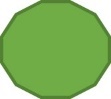 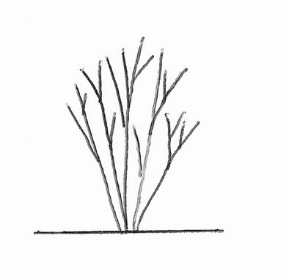 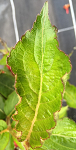 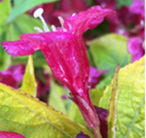 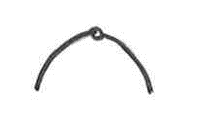 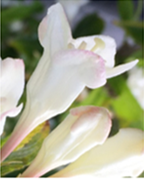 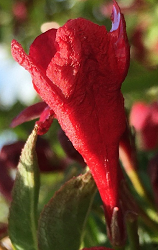 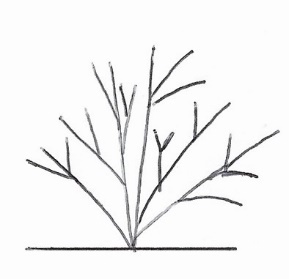 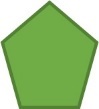 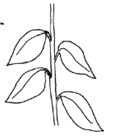 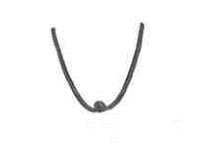 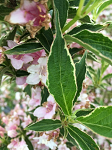 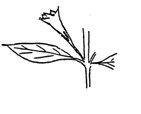 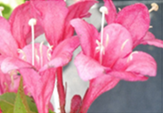 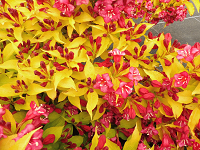 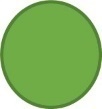 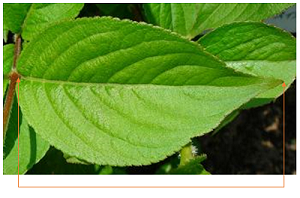 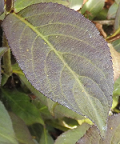 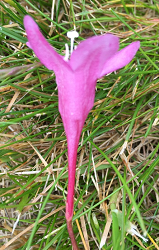 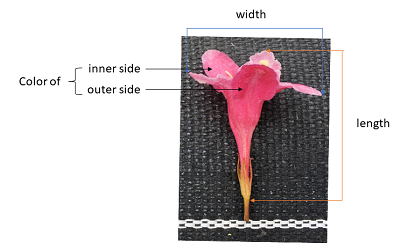 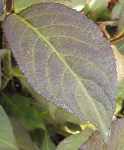 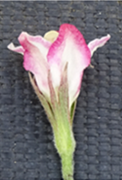 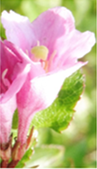 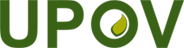 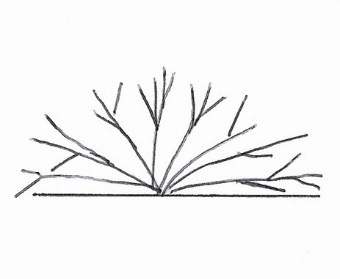 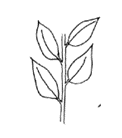 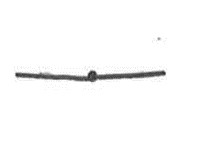 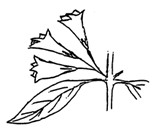 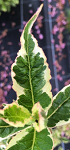 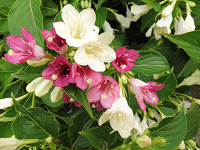 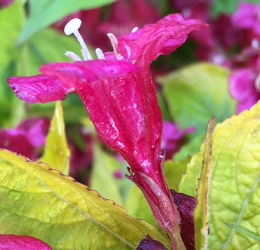 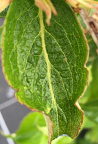 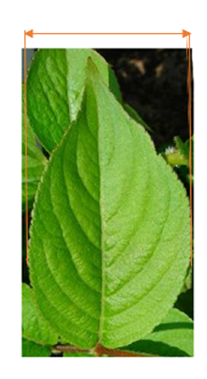 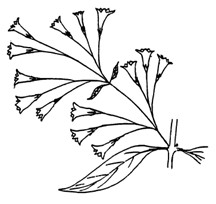 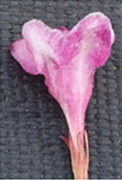 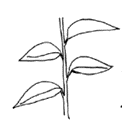 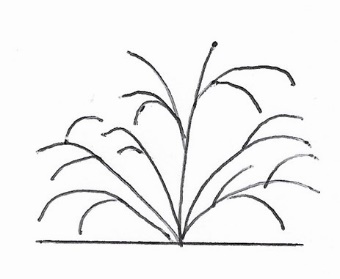 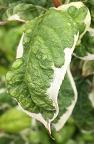 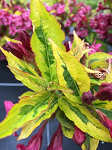 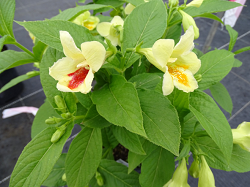 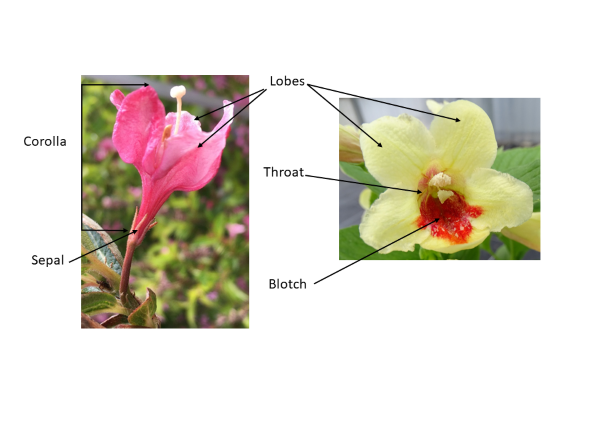 